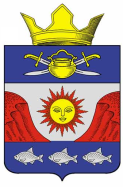 РОССИЙСКАЯ ФЕДЕРАЦИЯВОЛГОГРАДСКАЯ ОБЛАСТЬ                                                                                                    КОТЕЛЬНИКОВСКИЙ МУНИЦИПАЛЬНЫЙ РАЙОНКРАСНОЯРСКОЕ СЕЛЬСКОЕ ПОСЕЛЕНИЕСОВЕТ НАРОДНЫХ ДЕПУТАТОВРЕШЕНИЕ № 49/316.05.2022 года                                                                             х. КрасноярскийОб утверждении Порядка предоставления субсидий из бюджета Красноярского сельского поселения Котельниковского муниципального района Волгоградской области на финансовое обеспечение деятельности муниципальных унитарных предприятий, обеспечивающих осуществление полномочий по организации водоснабжения в границах сельского поселения           В соответствии с Бюджетным кодексом РФ, Федеральным законом от 06 октября 2003 года № 131-ФЗ "Об общих принципах организации местного самоуправления в Российской Федерации", Федеральным законом от 14 ноября 2002 года № 161-ФЗ "О государственных и муниципальных унитарных предприятиях", Уставом Красноярского сельского поселения Котельниковского муниципального района Волгоградской области Совет народных депутатов Красноярского сельского поселения Котельниковского муниципального района Волгоградской области РЕШИЛ:1. Утвердить прилагаемый Порядок предоставления субсидий из бюджета Красноярского сельского поселения Котельниковского муниципального района Волгоградской области на финансовое обеспечение деятельности муниципальных унитарных предприятий, обеспечивающих осуществление полномочий по организации водоснабжения в границах Красноярского сельского поселения Котельниковского муниципального района Волгоградской области.2. Настоящее решение вступает в силу со дня его официального обнародования.Глава Красноярского сельского поселения                                                  Н.В.КравченкоПОРЯДОКпредоставления субсидий из бюджета Красноярского сельского поселения Котельниковского муниципального района Волгоградской области на финансовое обеспечение деятельности муниципальных унитарных предприятий, обеспечивающих осуществление полномочий по организации водоснабжения в границах Красноярского сельского поселения Котельниковского муниципального района Волгоградской областиI. Общие положения1.1. Настоящий Порядок разработан в соответствии со статьей 78 Бюджетного кодекса Российской Федерации и устанавливает механизм предоставления из бюджета Красноярского сельского поселения Котельниковского муниципального района Волгоградской области на финансовое обеспечение деятельности муниципальных унитарных предприятий, обеспечивающих осуществление полномочий по организации водоснабжения в границах Красноярского сельского поселения Котельниковского муниципального района Волгоградской области в части финансирования затрат, связанных с деятельностью муниципальных унитарных предприятий (далее - Порядок).1.2. Субсидии предоставляются на безвозмездной и безвозвратной основе в целях финансового обеспечения деятельности муниципальных унитарных предприятий в сфере коммунального хозяйства.1.3. Субсидии предоставляются за счет средств бюджета Красноярского сельского поселения Котельниковского муниципального района Волгоградской области, в пределах утвержденных бюджетных ассигнований и лимитов бюджетных обязательств, предусмотренных в текущем финансовом году.1.4. Субсидии носят целевой характер.II. Условия предоставления субсидий2.1. Субсидии предоставляются муниципальному унитарному предприятию Красноярского сельского поселения Котельниковского муниципального района Волгоградской области:2.1.1. соответствующим требованиям, установленным Федеральным законом от 14 ноября 2002 г. № 161-ФЗ "О государственных и муниципальных унитарных предприятиях";2.1.2. зарегистрированным и осуществляющим свою деятельность на территории Красноярского сельского поселения Котельниковского муниципального района Волгоградской области;2.1.3. учредителем которых является Красноярское сельское поселение Котельниковского муниципального района Волгоградской области;2.1.4. осуществляющим свою деятельность в сфере коммунального хозяйства.III. Цели предоставления субсидий3.1. Субсидии предоставляются в целях финансового обеспечения деятельности муниципальных унитарных предприятий, обеспечивающих осуществление полномочий по организации водоснабжения населения в границах Красноярского сельского поселения Котельниковского муниципального района Волгоградской области в части финансирования затрат, связанных с деятельностью муниципальных унитарных предприятий:3.1.1. на капитальные вложения в основные средства;3.1.2. на расходы по оплате транспортных услуг;3.1.3. на расходы по оплате электроэнергии;3.1.4. на расходы по оплате вредного воздействия на окружающую среду;3.1.5. на расходы по оплате услуг связи.IV. Порядок предоставления и возврата субсидий4.1. Муниципальные унитарные предприятия для получения субсидий представляют в администрацию Красноярского сельского поселения Котельниковского муниципального района Волгоградской области следующие документы:4.1.1. Заявку по форме согласно приложению 2 к настоящему Порядку;4.1.2. К заявке прилагаются следующие документы:надлежащим образом заверенные копии учредительных документов;документ, подтверждающий полномочия руководителя на осуществление действий от имени юридического лица;уведомление о банковском счете юридического лица (карта партнера, реквизиты юридического лица);документ, подтверждающий стоимость планируемых к приобретению основных средств;- информацию о сроках и стоимости работ по ремонту муниципального имущества;- иную информацию, подтверждающую потребность в осуществлении расходов.4.2. администрация Красноярского сельского поселения Котельниковского муниципального района Волгоградской области, в течение 3 рабочих дней со дня их представления рассматривает документы, указанные в пунктах 4.1.1 и 4.1.2 настоящего Порядка, на предмет достоверности информации в полученных документах и принимает решение о предоставлении или отказе в предоставлении субсидии.4.3. Основаниями для отказа в предоставлении субсидий являются:непредставление или представление не в полном объеме документов, указанных в пунктах 4.1.1 и 4.1.2 настоящего Порядка;недостоверность сведений, содержащихся в представленных документах;отсутствие в бюджете Красноярского сельского поселения Котельниковского муниципального района Волгоградской области бюджетных ассигнований и лимитов бюджетных обязательств, предусмотренных в установленном порядке, на предоставление субсидий.4.4. О принятом решении по предоставлению субсидии администрация Красноярского сельского поселения Котельниковского муниципального района Волгоградской области уведомляет муниципальное унитарное предприятие письменно в течение 3 рабочих дней со дня принятия решения.4.5. Предоставление субсидий осуществляется на основании соглашения о предоставлении субсидии по форме согласно приложению 1 к настоящему Порядку, заключенного между администрацией Красноярского сельского поселения Котельниковского муниципального района Волгоградской области и муниципальным унитарным предприятием. Соглашением о предоставлении субсидии определяются объем субсидии, цели, сроки предоставления, документы, подтверждающие расходы и другие вопросы, предусмотренные настоящим Порядком.4.7. Соглашение заключается на срок, не превышающий один финансовый год.4.8. Перечисление субсидий осуществляется в установленном порядке безналичным путем на расчетные счета муниципального унитарного предприятия, открытые в кредитных организациях.4.9. Неиспользованные в текущем финансовом году остатки средств субсидии, предоставленной муниципальному унитарному предприятию из бюджета Красноярского сельского поселения Котельниковского муниципального района Волгоградской области, подлежат перечислению ими в бюджет Красноярского сельского поселения Котельниковского муниципального района Волгоградской области. Остатки средств, перечисленные муниципальным унитарным предприятием в бюджет района, могут быть возвращены им в очередном финансовом году при наличии потребности в направлении их на те же цели в соответствии с решением Совета народных депутатов Красноярского сельского поселения Котельниковского муниципального района Волгоградской области о бюджете Красноярского сельского поселения Котельниковского муниципального района Волгоградской области.4.10. В случае нецелевого использования субсидии, а также нарушения муниципальным унитарным предприятием условий, установленных при предоставлении субсидии, субсидия подлежит возврату в бюджет Красноярского сельского поселения Котельниковского муниципального района Волгоградской области.Главным распорядителем бюджетных средств и органом муниципального финансового контроля в установленном порядке проводятся обязательные проверки соблюдения условий, целей и порядка предоставления субсидии.4.11. В случае выявления факта нецелевого использования субсидии и (или) нарушения условий, установленных при предоставлении субсидии, администрации Красноярского сельского поселения Котельниковского муниципального района Волгоградской области в течение 10 календарных дней со дня выявления данного факта либо получения представления об устранении выявленных нарушений направляет муниципальному унитарному предприятию требование о возврате субсидии.4.13. Требование о возврате субсидий в случае их нецелевого использования, в том числе с нарушением условий, установленных при их предоставлении, должно быть исполнено в течение месяца со дня получения указанного требования.4.14. В случае невыполнения муниципальным унитарным предприятием в установленный срок требования о возврате субсидии администрация Красноярского сельского поселения Котельниковского муниципального района Волгоградской области обеспечивает взыскание субсидии в судебном порядке в соответствии с законодательством.УТВЕРЖДЕНрешением Совета народных депутатов Красноярского сельского поселения Котельниковского муниципального района Волгоградской областиот «16» мая 2022г. № 49/3